Glasgow Foundation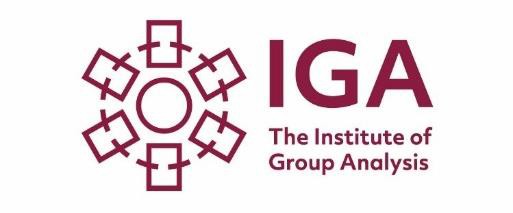 Course in Group Analysis September 2024-June 2025The Institute of Group Analysis (IGA) Foundation Course in Group Analysis has been running for over forty years and draws upon psychoanalytic theory, social science, and systems theory in its understanding of the human experience. It gives students the choice to join the course as a stand-alone or as the prerequisite for the IGA Diploma in Groupwork Practice and the Qualifying Course in Group Analysis.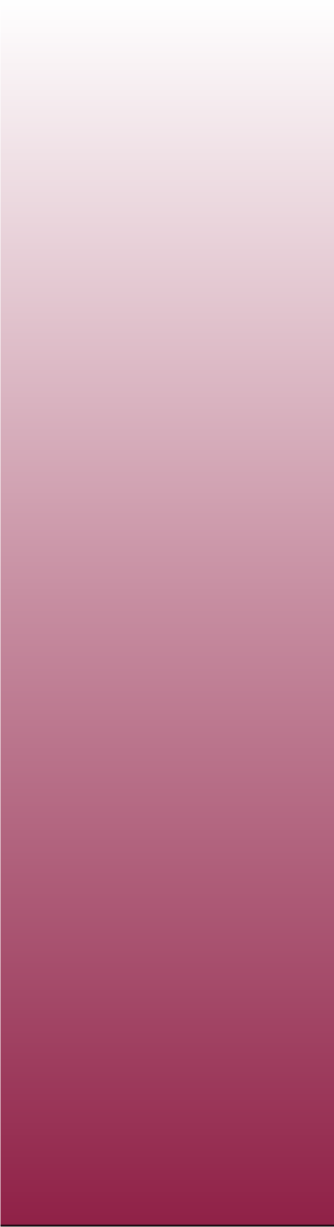 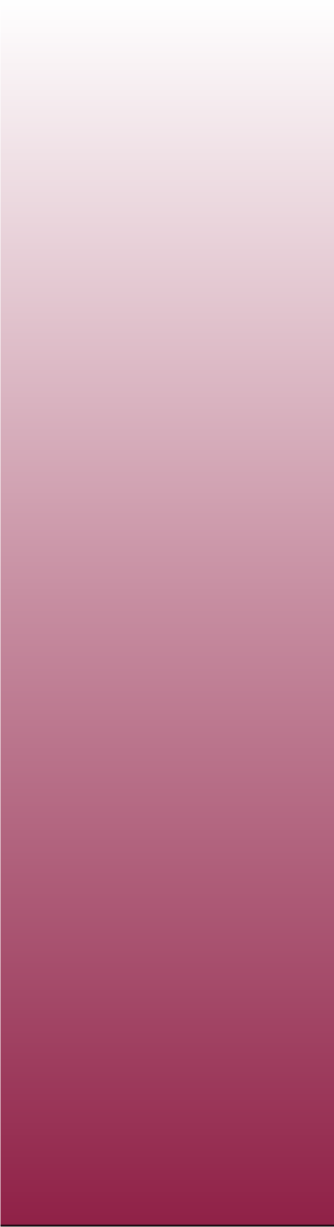 Why Group Analysis?Group Analysis is a powerful therapeutic medium that focuses on the relationship between the individual and the group, emphasising the essentially social nature of the human experience. As a method of treatment, group analysis recognises how emotional, behavioural and psychological phenomena emerge in the context of our social groups. Carefully constituted analytic groups have a long history of helping people with personal problems and in promoting personal development. Our philosophy is that as personal difficulties have their roots in our social relationships, groups are a prime place to explore, understand and try to resolve them.Applications of Group AnalysisThe Group Analytic approach has profound implications for group and teamwork in a wide range of health, social and educational settings e.g., refugees, homeless and displaced persons, victims of domestic violence, church groups, groups in forensic settings, leadership and organisational dynamics. It is also pertinent to understanding the dynamics of our lives in society beyond the clinical setting.Who can apply?The Foundation Course is open to professionals from a wide range of backgrounds who are interested in the study of group dynamics. A fundamental component of the learning takes place in small experiential groups conducted by qualified and experienced members of the IGA. In addition, the course introduces students to the principles of group analysis in clinical settings, organisations and to the wider socio-political context."A fascinating insight into group therapy, the dynamics of groups and,perhaps most importantly, my own place in a group."
 John, Glasgow student 2020-21Venue: Garnethill Centre, 28 Rose Street, Glasgow G3 6REFor more information visit our website – www.groupanalysis.org